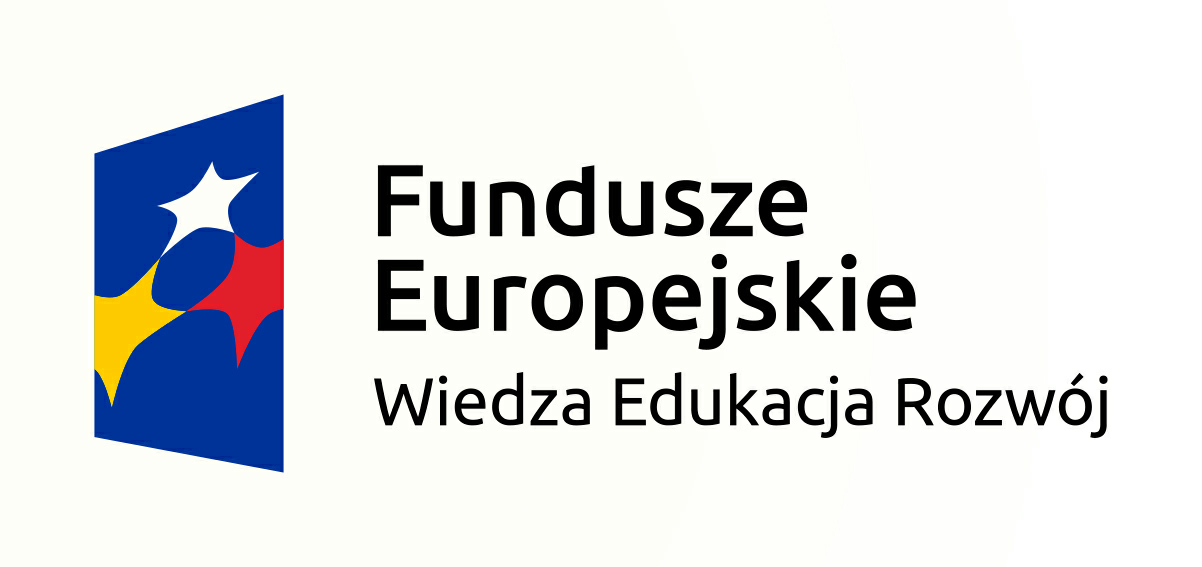 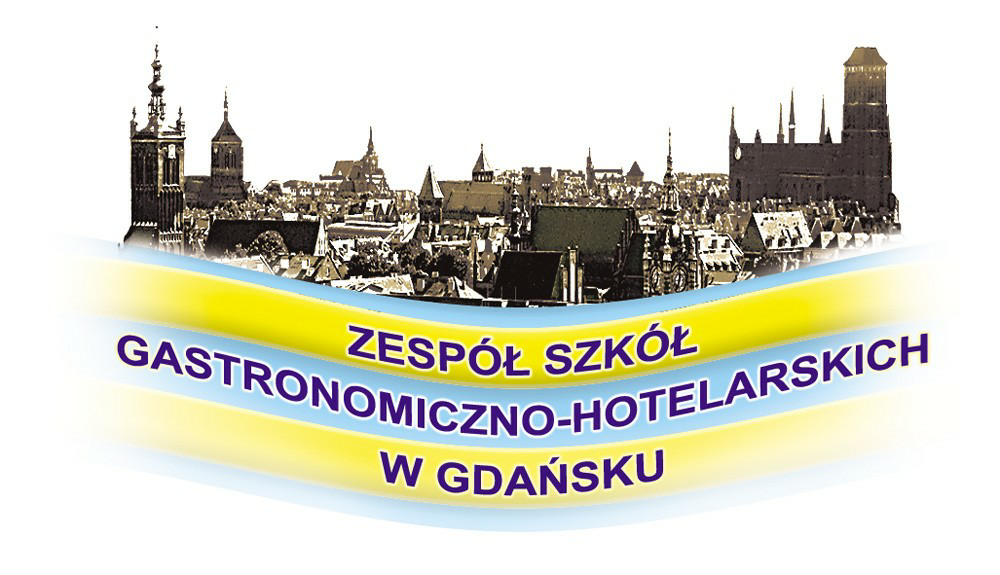 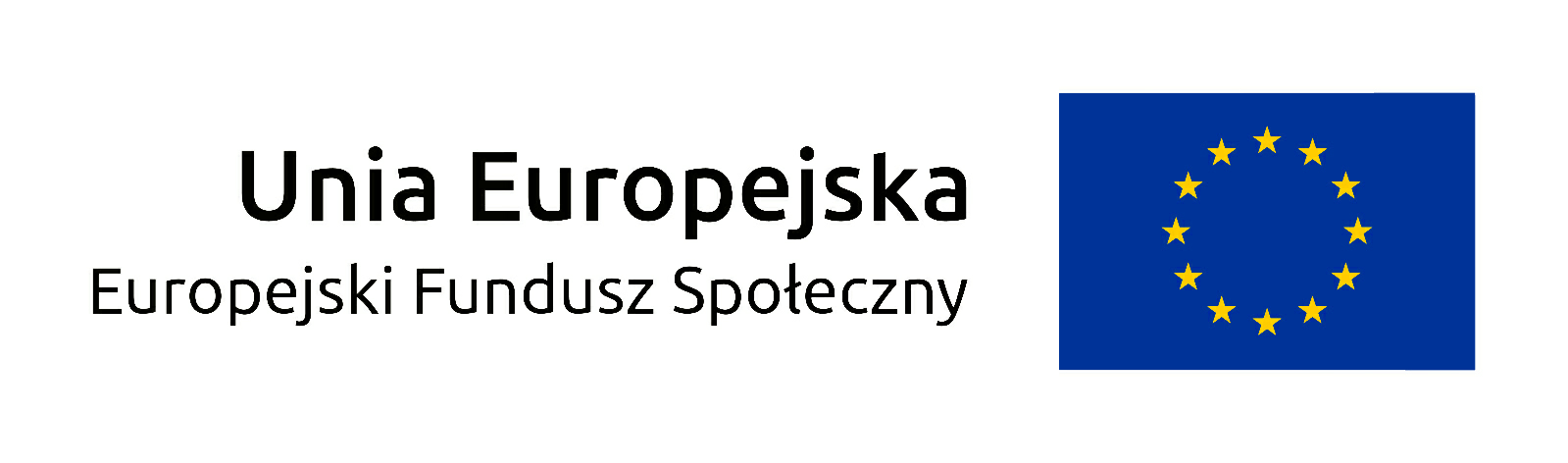 LISTA ZAKWALIFIKOWANYCH DO II ETAPU REKRUTACJI do udziału w projekcie:Hiszpański staż drogą do kariery  –Spanish traineeship a pathway to careero numerze  POWERVET-2017-1-PL01-KA102- 036701w ramach projektu „Ponadnarodowa mobilność uczniów i absolwentów oraz kadry kształcenia zawodowego” realizowanego ze środków PO WER na zasadach Programu Erasmus+  sektor Kształcenie i szkolenia zawodoweDo drugiego etapu kwalifikują się uczniowie, którzy przesłali poprawnie wypełnione CV i list motywacyjny w systemie Europass. W II Etapie rekrutacji pobieramy formularz rekrutacyjny odpowiedni dla każdego zawodu – do pobrania ze strony szkoły, w zakładce PO WER - Hiszpański staż drogą do kariery. Kandydaci/Kandydatki wraz z rodzicami/ opiekunami/opiekunkami wypełniają strony 1-3, przekazują wychowawcy do wypełnienia strony 4-5 i składają w sekretariacie wraz z kopią świadectwa klasy I (oryginał do wglądu) do 04.12.2016 do godz. 14.30. Bieliński KacperBronikowska NicoleBronk MaksymilianBuga WiktoriaBurzyńska WeronikaChojnowska WeronikaChrupek ArturCiejka WiktoriaCymek AleksandraCzarnecka AgataDąbrowska WiktoriaDera DanielDobkowska NataliaDzidziul KrzysztofGołębiewska WiktoriaGoździak KlaudiaGręda MonikaGuziewski AdamHeland DominikaJaworska MajaKaczorowski ArturKaługa JuliaKałędkowska PatrycjaKołdysz BłażejKonieczny MaksymilianKrajewski BartoszKrause SylwiaLik KlaudiaMajka AgataMurawska PaulaMyszkier AgnieszkaNowak WeronikaParol MagdalenaPetelska PaulinaPiotrowska KingaPlona WiktoriaRaducka NataliaRoman EmiliaStefanowska DariaSwiniarska OliwiaSzutkowska ZuzannaTobolska Patrycja Tokarska HannaWeltrowska AnnaWilczek WiktoriaWielgus WiktoriaWińska AgnieszkaZając WiktoriaZawacki Maciej 